                                                                          Р Е Ш Е Н И Е                 От17.04.2019                                                                                               с.  Калинино     № 12  О переименовании  улицы в населенном пункте с. Калинино (СТ Тополек садовое товарищество)В  соответствии ст. 35 Устава муниципального образования Калининский сельсовет Усть – Абаканского района Республики Хакасия, Совет депутатов  Калининского сельсовета РЕШИЛ:Переименовать ул. Яблочная в ул. Сосновая  в населенном пункте село Калинино, Усть – Абаканского муниципального района, Сельского поселения Калининский сельсовет Республики Хакасия (СТ Тополек садовое товарищество) и  читать в следующей редакции: Российская Федерация,  Республика Хакасия,  Усть – Абаканский муниципальный район,  Сельское поселение Калининский сельсовет,  Калинино село,  СТ Тополек садовое товарищество, Сосновая улица.      2. Настоящее решение вступает в силу  со дня его принятия.Глава Калининского сельсовета                                                                  И.А. Сажин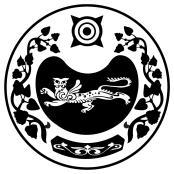 СОВЕТ ДЕПУТАТОВ  КАЛИНИНСКОГО  СЕЛЬСОВЕТА